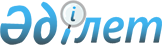 Об утверждении Правил разработки проектов естественно-научного обоснования упразднения государственных природных заказников республиканского и местного значения и государственных заповедных зон республиканского значения и уменьшения их территорииПриказ Заместителя Премьер-Министра Республики Казахстан - Министра сельского хозяйства Республики Казахстан от 25 августа 2017 года № 356. Зарегистрирован в Министерстве юстиции Республики Казахстан 28 сентября 2017 года № 15802.
      В соответствие подпунктом 6-1) статьи 8 Закона Республики Казахстан от 7 июля 2006 года "Об особо охраняемых природных территориях" ПРИКАЗЫВАЮ:
      1. Утвердить прилагаемые Правила разработки проектов естественно-научного обоснования упразднения государственных природных заказников республиканского и местного значения и государственных заповедных зон республиканского значения и уменьшения их территории.
      2. Комитету лесного хозяйства и животного мира Министерства сельского хозяйства Республики Казахстан в установленном законодательством порядке обеспечить:
      1) государственную регистрацию настоящего приказа в Министерстве юстиции Республики Казахстан;
      2) в течение десяти календарных дней со дня государственной регистрации настоящего приказа, направление его копии в бумажном и электронном виде на казахском и русском языках в Республиканское государственное предприятие на праве хозяйственного ведения "Республиканский центр правовой информации" для официального опубликования и включения в Эталонный контрольный банк нормативных правовых актов Республики Казахстан;
      3) в течение десяти календарных дней после государственной регистрации настоящего приказа направление его копии на официальное опубликование в периодические печатные издания; 
      4) размещение настоящего приказа на интернет-ресурсе Министерства сельского хозяйства Республики Казахстан.
      3. Настоящий приказ вводится в действие по истечении десяти календарных дней после дня его первого официального опубликования.
      "СОГЛАСОВАН"Министр энергетикиРеспублики Казахстан__________ К. Бозумбаев28 августа 2017 года Правила
разработки проектов естественно-научного обоснования упразднения государственных природных заказников республиканского и местного значения и государственных заповедных зон республиканского значения и уменьшения их территории Глава 1. Общее положение
      1. Настоящие Правила разработки проектов естественно-научного обоснования упразднения государственных природных заказников республиканского и местного значения и государственных заповедных зон республиканского значения и уменьшения их территории разработаны в соответствии с подпунктом 6-1) статьи 8 Закона Республики Казахстан от 7 июля 2006 года "Об особо охраняемых природных территориях" и определяют порядок подготовки проекта естественно-научного обоснования упразднения государственных природных заказников республиканского и местного значения и государственных заповедных зон республиканского значения и уменьшения их территорий (далее – естественно-научное обоснование).  Глава 2. Порядок разработки проекта естественно-научного обоснования упразднения государственных природных заказников республиканского и местного значения и государственных заповедных зон республиканского значения и уменьшения их территории
      2. Разработка проекта естественно-научного обоснования производится специализированными научными (научно-исследовательскими) и проектными (проектно-изыскательскими) организациями.
      3. Государственный орган, инициировавший упразднение государственных природных заказников республиканского и местного значения и государственных заповедных зон республиканского значения и уменьшения их территорий, организует разработку проекта естественно-научного обоснования.
      4. Обращение физического или юридического лица, связанное с упразднением государственных природных заказников республиканского и местного значения и государственных заповедных зон республиканского значения или уменьшением их территории, вносится им в государственный орган, в компетенцию которого входят вопросы деятельности, указанные в обращении (далее – государственный орган), где рассматривается в течение 15 рабочих дней.
      5. В случаях признания целесообразным рассмотрение вопроса об упразднении государственных природных заказников республиканского значения и государственных заповедных зон республиканского значения или уменьшении их территории, государственный орган направляет материалы (карты, схемы, обоснования) в уполномоченный орган в области особо охраняемых природных территорий  (далее – уполномоченный орган).
      В случаях признания целесообразным рассмотрение вопроса об упразднении государственных природных заказников местного значения или уменьшении их территории, государственный орган направляет материалы (карты, схемы, обоснования) по территориальной принадлежности в местный исполнительный орган областей или города республиканского значения, столицы (далее – местный исполнительный орган).
      6. Уполномоченный орган в течении 15 рабочих дней выносит решение об отклонении предложения либо дальнейшем рассмотрении вопроса упразднения государственных природных заказников республиканского значения и государственных заповедных зон республиканского значения или уменьшения их территории.
      Местный исполнительный орган в течение 15 рабочих дней выносит решение об отклонении предложения либо дальнейшем рассмотрении вопроса упразднения государственных природных заказников местного значения.
      7. Упразднение государственных природных заказников республиканского и местного значения и государственных заповедных зон республиканского значения и уменьшение их территории осуществляются по предложению уполномоченного органа на основании положительного заключения государственной экологической экспертизы на естественно-научное обоснование.
      8. После принятия положительного решения уполномоченным органом либо местным исполнительным органом государственный орган организует разработку проекта естественно-научного обоснования упразднения государственных природных заказников республиканского и местного значения и государственных заповедных зон республиканского значения или уменьшения их территории и прохождения государственной экологической экспертизы.
      9. Финансирование разработки проекта естественно-научного обоснования упразднения государственных природных заказников республиканского и местного значения и государственных заповедных зон республиканского значения или уменьшения их территории производится за счет республиканского бюджета и (или) иных источников в порядке установленным законодательством.
      10. Естественно-научное обоснование включает:
      1) оценку уникальности, значимости и репрезентативности природных комплексов исследуемой территории и расположенных на ней объектов государственного природно-заповедного фонда;
      2) состояние экологических систем и объектов государственного природно-заповедного фонда на исследуемой территории, риски, угрозы, меры по их сохранению и защите;
      3) оценку социально-экономических условий на исследуемой территории и выводы об экологической и экономической целесообразности упразднения государственных природных заказников республиканского и местного значения и государственных заповедных зон республиканского значения и уменьшения их территории;
      4) рекомендуемые границы, описание границ, координаты, категории и площади земельных участков собственников и землепользователей, исключаемых из состава особо охраняемой природной территории, в случае уменьшения территорий государственных природных заказников республиканского и местного значения и государственных заповедных зон республиканского значения;
      5) предложения о последующем использовании и рекультивации земельных участков.
      11. Проект естественно-научного обоснования упразднения государственных природных заказников республиканского значения и государственных заповедных зон республиканского значения и уменьшения их территории в течение 10 рабочих дней утверждается ведомством уполномоченного органа при положительном заключении государственной экологической экспертизы.
      Проект естественно-научного обоснования упразднения государственных природных заказников местного значения и уменьшения их территории в течение 10 рабочих дней утверждается местным исполнительным органом при положительном заключении государственной экологической экспертизы.
      12. После утверждения естественно-научного обоснования упразднения государственных природных заказников республиканского значения и государственных заповедных зон республиканского значения и уменьшения их территории уполномоченный орган в течение 10 рабочих дней разрабатывает соответствующий проект решения Правительства Республики Казахстан.
      После утверждения естественно-научного обоснования упразднения государственных природных заказников местного значения и уменьшения их территории местный исполнительный орган в течение 10 рабочих дней принимает соответствующее решение.
      13. Упразднение государственных природных заказников республиканского значения и государственных заповедных зон республиканского значения или уменьшение их территории осуществляются с внесением соответствующих изменений в  перечень особо охраняемых природных территорий республиканского значения, утвержденный Правительством Республики Казахстан.
      Упразднение государственных природных заказников местного значения или уменьшение их территории осуществляются с внесением соответствующих изменений в перечень особо охраняемых природных территорий местного значения, утвержденный местным исполнительным органом.
					© 2012. РГП на ПХВ «Институт законодательства и правовой информации Республики Казахстан» Министерства юстиции Республики Казахстан
				
      Заместитель Премьер-Министра

      Республики Казахстан – 

      Министр сельского хозяйства

      Республики Казахстан

А. Мырзахметов
Утверждены
приказом Заместителя Премьер-
Министра Республики
Казахстан - Министра сельского
хозяйства Республики Казахстан
от 25 августа 2017 года № 356